MQii Learning Collaborative 2.0 Implementation RoadmapOBJECTIVEThe following Implementation Roadmap is a guide intended to support your participation in the MQii Learning Collaborative 2.0. Each of the three phases of this initiative are represented with the intention that this single document is designed to help direct your quality improvement efforts, from identifying your QI Focus Area to thinking about sustainability. 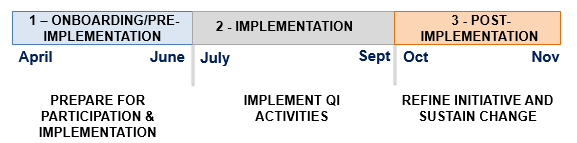 Please note that none of the included recommendations are mandatory. This document is intentionally open-ended in the hopes that, much like the MQii Toolkit, you will customize recommendations to suit the needs of your individual site and maximize your opportunity for a successful project. INTENDED USERSThe Project Champion will be the primary user of the Implementation Roadmap. However, throughout the document there are numerous activities where it is suggested the Project Team, QI Department, or IT Department be consulted or play an active role. This will be dependent on availability of your team and should be customized as appropriate.  DOCUMENT CONTENTSThe Roadmap consists of the following Aims:Pre-Implementation Select Your QI FocusSelect Your QI InterventionEstablish Monitoring Strategy ImplementationImplement Your Intervention Post-ImplementationSustain your QI ProgressFor each identified Aim, the following guidance is provided:SUPPORT DOCUMENTS QI Implementation Charter: Administrative planning document where you may capture all of the components of your intervention. The Implementation Roadmap aligns with the Charter and will help you think through each of the components. It is recommend that you document final decisions in the Charter as you work through the Roadmap. Onboarding Checklist: Guidance document walking you through key administrative steps required to gain approval from your facility and to position you to execute this initiative. Pre-Implementation Recommended ActivitiesSelect your Quality Improvement Focus, Intervention, and Quality Indicators Pre-Implementation Recommended ActivitiesSelect your Quality Improvement Focus, Intervention, and Quality Indicators Pre-Implementation Recommended ActivitiesSelect your Quality Improvement Focus, Intervention, and Quality Indicators Pre-Implementation Recommended ActivitiesSelect your Quality Improvement Focus, Intervention, and Quality Indicators Aim:  Select your Quality Improvement FocusAim:  Select your Quality Improvement FocusAim:  Select your Quality Improvement FocusAim:  Select your Quality Improvement FocusYour QI Focus is the area of the malnutrition workflow where you will focus your improvement. This may include improvements to any of the following:  ScreeningAssessmentDiagnosisCare plan developmentIntervention implementationDischarge planningYour QI Focus is the area of the malnutrition workflow where you will focus your improvement. This may include improvements to any of the following:  ScreeningAssessmentDiagnosisCare plan developmentIntervention implementationDischarge planningYour QI Focus is the area of the malnutrition workflow where you will focus your improvement. This may include improvements to any of the following:  ScreeningAssessmentDiagnosisCare plan developmentIntervention implementationDischarge planningYour QI Focus is the area of the malnutrition workflow where you will focus your improvement. This may include improvements to any of the following:  ScreeningAssessmentDiagnosisCare plan developmentIntervention implementationDischarge planningRecommended ActionConvene Project Team membersCreate a workflow map of existing care practices to address malnutrition among older admitted adults Compare your current workflow processes to recommended care practices to identify where improvement efforts would be most beneficial If available, use your hospital data and any reports to inform what you select as your QI Focus  Review educational learning events from May 25th and June 8th Select your QI Focus and add to your QI Implementation Project Charter document Expected OutcomeQI Focus is selected Note: the level of detail for your QI Focus will be depend on your preferenceExamples: Simplified QI Focus: Assessment Detailed QI Focus: Improve the timeliness the recommended intervention reaches the patient to within 8 hours of assessment findings by September 29th (greater detail)Resources or ToolsMQii QI Implementation and Project Charter Template MQii Meeting Agenda TemplateData you have available to identify gaps or areas you may want to improveMQii Best Practices Workflow Template in Toolkit MQii Care Assessment and Decision ToolRecordings from “Selecting Your QI Focus” and “Data and Quality Improvement Implementation” webinarsRoot Cause Analysis TemplateMQii Toolkit Tools and ResourcesTimingThis activity begins when appropriate for your site. For example, your IRB approval process may require your QI Focus be defined in order for project approval. Alternatively, you may work with your team to select the QI Focus following project approval. Ideally, this should begin no later than May 25th. Pre-Implementation Recommended ActivitiesSelect your Quality Improvement Focus, Intervention, and Quality IndicatorsPre-Implementation Recommended ActivitiesSelect your Quality Improvement Focus, Intervention, and Quality IndicatorsPre-Implementation Recommended ActivitiesSelect your Quality Improvement Focus, Intervention, and Quality IndicatorsPre-Implementation Recommended ActivitiesSelect your Quality Improvement Focus, Intervention, and Quality IndicatorsAim: Select your Quality Improvement Intervention Aim: Select your Quality Improvement Intervention Aim: Select your Quality Improvement Intervention Aim: Select your Quality Improvement Intervention  Your QI Intervention is the strategy to bring about desired change Your QI Intervention is the strategy to bring about desired change Your QI Intervention is the strategy to bring about desired change Your QI Intervention is the strategy to bring about desired changeActionReconvene Project Team to determine your QI intervention. Examples include, but are not limited to:  Modify your EHR (e.g., automate referral of patients at-risk of malnutrition to a dietitian) Change a process (e.g., decrease time from screening to assessment) Change documentation (e.g., utilize a standardized nutrition assessment template)   Implement education modules (e.g., educate staff on burden of malnutrition and the recommended clinical workflow)  Change facility policies (e.g., seek order writing privileges for dietitians, if state permits)Modify patient hand-off and discharge procedures (e.g., add nutrition orders to discharge instructions)Identify intervention start and end dateDetermine internal actions and next steps for implementationExpected OutcomeQI intervention is selected and a plan is established for implementation, including consideration of necessary resources, rollout schedule, timing for necessary internal meetings, etc. Resources and ToolsRecording from “Data and Quality Improvement” webinar MQii Toolkit Implementation Guide, including downloadable, customizable training presentations on page 56MQii Tools and ResourcesTimingFollowing the selection of your QI Focus, immediately begin to identify what your QI intervention will be and how you will accomplish your goals Schedule regular meetings with your MQii Project Team (weekly if possible) and determine your overarching intervention timeline, including start and end dates, as well as timing for potential milestonesYour timeline will be dependent on your selected intervention.  Pre-Implementation Recommended ActivitiesSelect your Quality Improvement Focus, Intervention, and Quality IndicatorsPre-Implementation Recommended ActivitiesSelect your Quality Improvement Focus, Intervention, and Quality IndicatorsPre-Implementation Recommended ActivitiesSelect your Quality Improvement Focus, Intervention, and Quality IndicatorsPre-Implementation Recommended ActivitiesSelect your Quality Improvement Focus, Intervention, and Quality IndicatorsAim: Establish Monitoring StrategyAim: Establish Monitoring StrategyAim: Establish Monitoring StrategyAim: Establish Monitoring StrategyMetrics are how your team will determine how your intervention is progressing and if you are accomplishing the desired changes. This may include data used to inform eCQM reporting, indicators either developed by your team (along with your QI department) or referenced from the MQii Toolkit, or non-patient level data. Metrics are how your team will determine how your intervention is progressing and if you are accomplishing the desired changes. This may include data used to inform eCQM reporting, indicators either developed by your team (along with your QI department) or referenced from the MQii Toolkit, or non-patient level data. Metrics are how your team will determine how your intervention is progressing and if you are accomplishing the desired changes. This may include data used to inform eCQM reporting, indicators either developed by your team (along with your QI department) or referenced from the MQii Toolkit, or non-patient level data. Metrics are how your team will determine how your intervention is progressing and if you are accomplishing the desired changes. This may include data used to inform eCQM reporting, indicators either developed by your team (along with your QI department) or referenced from the MQii Toolkit, or non-patient level data. ActionReconvene Project Team Engage your QI department to determine what should be measured to assess implementation progress and what data would be required  Determine whether data can be captured using existing tools or if data needs to be captured de novoExisting Tools may include administrative claims and/or EHR data  If your QI Intervention aligns with data, you may consider using the data transmission report prepared for the MQii Team internally to assess your progressDe novo data collection may be necessary for interventions requiring monitoring using non-patient level data and quality indicators not using eCQM data elementsEstablish a timeline for review of identified metrics to assess progress Expected OutcomeAn intervention monitoring strategy is established including identification of metrics of interest, necessary data, a data collection process, and a timeline for data review Resources and ToolsMQii Quality Indicators p. 50MQii eCQMs and Quality Indicators Overview PresentationMQii eCQMs Specifications Manual Malnutrition eCQM Performance Calculator (MQii Collaboration Space under Data Collection Resources)Internally generated reportsMQii Toolkit Implementation Guide, including downloadable, customizable training presentationsRun chart templateMQii Knowledge Attainment TestMQii Toolkit Tools and ResourcesTimingFollowing the selection of your QI intervention, you will begin determining  your QI Indicators  Optimal timing is at least two weeks prior to pre-established intervention start dateQI is a continuous and iterative process. As a best practice, it is recommended Project Teams continuously assess improvement throughout implementation, as IT resources will allow Implementation Recommended ActivitiesLaunch your interventionImplementation Recommended ActivitiesLaunch your interventionImplementation Recommended ActivitiesLaunch your interventionImplementation Recommended ActivitiesLaunch your interventionAim: Implement Intervention Aim: Implement Intervention Aim: Implement Intervention Aim: Implement Intervention Begin implementing your intervention at the designated start date referring to the processes and details identified with your Project Team during pre-implementationBegin implementing your intervention at the designated start date referring to the processes and details identified with your Project Team during pre-implementationBegin implementing your intervention at the designated start date referring to the processes and details identified with your Project Team during pre-implementationBegin implementing your intervention at the designated start date referring to the processes and details identified with your Project Team during pre-implementationActionEducate your team regarding the components of the intervention Training materials should be developed and ready to use at the time of implementation Launch your intervention in alignment with the previously identified intervention start date (roll out to floors, units, or departments in a way that makes sense for your hospital)Track and monitor your process and your progress in alignment with the previously established monitoring plan Make adjustments to your intervention, as necessary Expected OutcomeThe desired intervention will be rolled out and the change will begin Resources and ToolsPDSA cycle templates Rapid Cycle Quality Improvement Framework MQii Toolkit recommended clinical best practicesMQii Toolkit Tools and Resources TimingThis is dependent upon your intervention and your organization’s needs, available resources, desires for change, and ability to make the desired improvements. Achieving the improvement across the entire organization will take time and steadfastness.Ideally implementation of your intervention will include a schedule for kickoff, monitoring of data and progress, and a date to have your improvement fully rolled out  Post-Implementation Recommended ActivitiesConsider sustainability and areas of refinementPost-Implementation Recommended ActivitiesConsider sustainability and areas of refinementPost-Implementation Recommended ActivitiesConsider sustainability and areas of refinementPost-Implementation Recommended ActivitiesConsider sustainability and areas of refinementAim: Sustain your QI progress  Aim: Sustain your QI progress  Aim: Sustain your QI progress  Aim: Sustain your QI progress  Successful QI requires a plan to ensure gains continue to be realized and scalability is considered once initial implementation and testing of the initiative have concluded. Where QI is less successful, data can support the refinement of the intervention approach with the objective of realizing desired change. Successful QI requires a plan to ensure gains continue to be realized and scalability is considered once initial implementation and testing of the initiative have concluded. Where QI is less successful, data can support the refinement of the intervention approach with the objective of realizing desired change. Successful QI requires a plan to ensure gains continue to be realized and scalability is considered once initial implementation and testing of the initiative have concluded. Where QI is less successful, data can support the refinement of the intervention approach with the objective of realizing desired change. Successful QI requires a plan to ensure gains continue to be realized and scalability is considered once initial implementation and testing of the initiative have concluded. Where QI is less successful, data can support the refinement of the intervention approach with the objective of realizing desired change. Action Establish a Sustainability Team to champion your intervention beyond the implementation period and the original department/unit This may include members of your Project Team It is recommended this team include an individual from your QI Department or someone with experience sustaining QI effortsAt the previously identified end date, review progress made on metrics included in the monitoring strategyCelebrate successes and “quick-wins” to maintain momentum across Project Team, garner interest from other staff, and support buy-in for the next improvement cycle Develop a sustainability planDisseminate QI intervention across other units, departments, or hospitals, incorporated lessons learned from initial implementation and testingWhere there are still opportunities for improvement within your identified QI Focus Area, consider refinement to your intervention approachIdentify feasible changes that can be implemented immediately versus those that should be incorporated into a future improvement cycle Consider additional areas of the recommended clinical workflow to target for quality improvement based on baseline data result or areas not previously prioritized following initial workflow mapping Expected OutcomeA plan is established for continuing or refining your intervention moving forward beyond the established implementation testing period Resources and ToolsPDSA cycle templatesRoot Cause Analysis TemplateQI Prioritization TemplateSustainability Plan TemplateForce Field Analysis Lessons Learned LogTimingIt is recommended that a plan for sustainability or refinement is established prior to the conclusion of the implementation period so execution of the plan and sustaining of momentum can occur immediately. However, this will be dependent on your intervention, available resources, and facility culture 